
Ministero dell’Istruzione,dell’Università e della Ricerca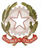 Ufficio Scolastico Regionale per la Lombardia

Ufficio XII – Ambito Territoriale di Pavia e attività esercitate a livello regionale 
in merito a scuole non statali paritarie e non paritarie, nonché scuole straniere in Italia

piazza Italia, 4 – 27100 Pavia – Codice Ipa: uluxa_ud
DELEGA per la scelta della sede di incarico triennale – immessi in ruolo su Ambito a.s. 2018/2019							    	     Al Dirigente 								    dell’Ufficio Scolastico Territoriale 								    di PaviaIl/la sottoscritto/a _____________________________________________________________, nato/a ____________________________ il _____________ e residente a _____________________ Via/Piazza _______________________________ n. _______ , tel: _____________________, individuato per nomina a T.I. dall’USR Lombardia con atto prot. n. __________________Da G.M. 2016  ed  assegnato all'Ambito   _____________ Da GAE 2018-19 ed assegnato all'Ambito ______________DELEGA□  Il Dirigente dell’Ufficio Scolastico Territoriale;□  Il Sig./ ______________________________________________________________, nato/a________________________ il____________, documento d’identità ___________________________ n.____________________ rilasciato il ______________                          da ____________________________________,A RAPPRESENTARLOnella scelta della sede per le assunzioni a tempo indeterminato per l’anno scolastico 2018/19, impegnandosi di conseguenza ad accettare incondizionatamente la scelta operata dal designato in virtù della presente delega e delle seguenti opzioni.Elenco sedi preferenziali:____________________________		 2. ________________________________3.  ____________________________		 4. ________________________________ 5.  ____________________________		 6. ________________________________7.  ____________________________		 8. ________________________________9.  ____________________________		10.________________________________         11.  ___________________________		12.________________________________         13.  ___________________________		14.________________________________               	Solo per scuola primaria: □ Posto comune	     □ Posto di lingua	Data,___/___/_____			             Firma ______________________________(NB Allegare fotocopia documento di identità del DELEGANTE)